§1403.   Purchase and sale of malt liquor or wine by wholesale licensee1.   Purchase of malt liquor or wine by wholesale licensee.  A wholesale licensee may not purchase malt liquor or wine from a person other than a certificate of approval holder or special warehouse storage facility licensed under section 1371.  A wholesale licensee may not cause to be transported into the State malt liquor or wine from a person other than a person to whom the bureau has issued a certificate of approval under section 1361.[PL 2021, c. 658, §241 (AMD).]1-A.  Wholesale licensee may purchase from wholesale licensee.  The bureau may give written permission to a wholesale licensee to purchase malt liquor or wine from another wholesale licensee.[PL 1997, c. 373, §126 (AMD).]2.  Sale of malt liquor or wine by wholesale licensee.  A wholesale licensee may not sell malt liquor or wine that has not been purchased from a certificate of approval holder or a special warehouse storage facility licensed under section 1371.[PL 2021, c. 658, §241 (AMD).]3.  License revoked if it requires wholesale license to not sell other brands.  The District Court shall revoke the license of a wholesale licensee, that requires as a condition of selling malt liquor or wine to another wholesale licensee, that the purchasing wholesale licensee may not sell other brand names of malt liquor or wine.[PL 2021, c. 658, §241 (AMD).]4.  Monthly report.  By the 10th day of each calendar month, each wholesale licensee shall furnish to the bureau, in the form prescribed by the bureau, a monthly report of all malt liquor or wine purchased and sold during the preceding month.[PL 1997, c. 373, §127 (AMD).]SECTION HISTORYPL 1987, c. 45, §A4 (NEW). PL 1987, c. 342, §111 (AMD). PL 1997, c. 373, §§125-127 (AMD). PL 1999, c. 547, §B78 (AMD). PL 1999, c. 547, §B80 (AFF). PL 2021, c. 658, §241 (AMD). The State of Maine claims a copyright in its codified statutes. If you intend to republish this material, we require that you include the following disclaimer in your publication:All copyrights and other rights to statutory text are reserved by the State of Maine. The text included in this publication reflects changes made through the First Regular and First Special Session of the 131st Maine Legislature and is current through November 1, 2023
                    . The text is subject to change without notice. It is a version that has not been officially certified by the Secretary of State. Refer to the Maine Revised Statutes Annotated and supplements for certified text.
                The Office of the Revisor of Statutes also requests that you send us one copy of any statutory publication you may produce. Our goal is not to restrict publishing activity, but to keep track of who is publishing what, to identify any needless duplication and to preserve the State's copyright rights.PLEASE NOTE: The Revisor's Office cannot perform research for or provide legal advice or interpretation of Maine law to the public. If you need legal assistance, please contact a qualified attorney.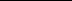 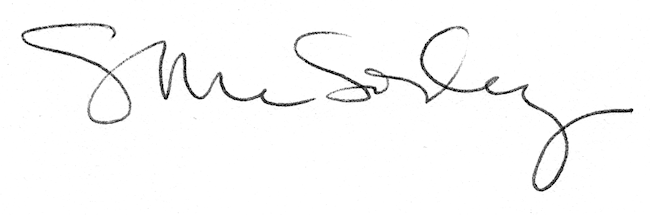 